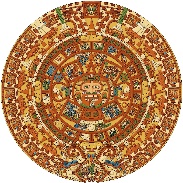 La Academia Dolores Huerta Charter Middle School “A Dual Language Charter Middle School”400 W.Bell St.Las Cruces, NM 88005Phone: 575-526-2984Fax: 575-523-5407 The mission of La Academia Dolores Huerta is to provide a diverse bilingual educational program in the arts that fosters the development of a strong socio-cultural identity while achieving academic success.La misión de La Academia Dolores Huerta es proporcionar un programa educativo bilingüe diverso de las artes que fomenta el desarrollo de una fuerte identidad sociocultural mientras se logra el éxito académico.Regular Governing Council MeetingThursday March 9, 2023 at 5:30 PM, LADH Conference RoomAlso accessible via Zoom:https://us06web.zoom.us/j/86552741395?pwd=NWs4MnJ3YUFPRTlGZTUwdHVjbWJodz09Meeting ID: 865 5274 1395  Passcode: XY7BgxCall to order: 5:30 PM Roll call and establish quorumApproval of agenda Open forum-public input*Public comments and observations regarding education policy and governance issues, as well as the strategic planning are heard at this time. Time limit per presenter may be imposed by ChairReview, discussion, and possible approval of February 6, 2023 Regular GC Meeting Minutes.ACTION ITEMSReview, discussion, and possible approval of BARs:560-000-2223-0009-I560-000-2223-0032-D560-000-2223-0033-I560-000-2223-0034-IReview, discussion, and possible approval of new GC member, Natalia Dallman. Review, discussion, and possible approval of new GC member, Hilda Paz.Review, discussion, and possible approval of new GC member, Nelly Garcia. Review, discussion, and possible approval of removal of Milagros Guillen off the GC.Review, discussion, and possible approval of Adrian Gaytan as GC President, due to Robert Palacios resignation from the GC Review, discussion, and possible approval of Employee Professional Development Lodging Cost.NEW BUSINESS: DISCUSSION ITEMS ONLY – NO ACTION WILL BE TAKENFinance Committee ReportUpdate on contract employees for SPED servicesSpring 2023 School Visit Site Preliminary ReportLCPS lease update Annual calendar review2022-2023 and 2023-2024 student recruitment/enrollment updateState TestingEquity CouncilHead Administrators ReportGC Needs AssessmentSecretary ReportGC Training LogPaperwork update: missed deadlineNew GC members paperwork and training requirementsPlease check emailsAll training must be completed by June 30thNext GC MeetingAdjourn GC general meeting*Any individual attending a board meeting may sign in to participate in the Public Input section of the Agenda, if any. Such persons may speak on any item after the individual is recognized by the President of the Board and introduces himself/herself at the podium. The Governing Council of La Academia Dolores Huerta will not take action on any item presented under Public Input, until an opportunity to do so is afforded. La Academia Dolores Huerta will provide an interpreter for the Hearing Impaired and simultaneous Spanish translation upon request. Requests should be submitted to the chancellor’s office three days prior to the meeting.